АДМИНИСТРАЦИЯ  ВЕСЬЕГОНСКОГО  РАЙОНАТВЕРСКОЙ  ОБЛАСТИПОСТАНОВЛЕНИЕг. Весьегонск14.11.2016                                                                                 № 389Об утверждении Порядка согласования заключения муниципального контракта с единственным поставщиком (подрядчиком, исполнителем)В соответствии с пунктом 25 части 1 статьи 93 Федерального закона от 5 апреля 2013 г. №44-ФЗ «О контрактной системе в сфере закупок товаров, работ, услуг для обеспечения государственных и муниципальных нужд» п о с т а н о в л я ю:1. Утвердить Порядок согласования заключения муниципального контракта с единственным поставщиком (подрядчиком, исполнителем) (прилагается). 2. Разместить настоящее постановление на официальном сайте муниципального образования Тверской области «Весьегонский район» в информационно-телекоммуникационной сети «Интернет».3. Настоящее постановление вступает в силу со дня его принятия.Глава администрации района                                       И.И. Угнивенко                                                                                           Утвержден:                                                               постановлением администрации                                                                           Весьегонского района                                                                            от 14.11.2016 № 389                                                  Порядок
согласования заключения муниципального контракта с единственным поставщиком                (подрядчиком, исполнителем)1. Настоящий Порядок определяет правила согласования заключения муниципального  контракта с единственным поставщиком (подрядчиком, исполнителем) (далее по тексту - Порядок) муниципальными заказчиками, заказчиками Весьегонского района (далее - заявитель) с лицом, уполномоченным на согласование заключения муниципального контракта с единственным поставщиком (подрядчиком, исполнителем) (далее - уполномоченный).2. Для получения согласования заключения муниципального контракта с единственным поставщиком (подрядчиком, исполнителем) в соответствии с положениями пункта 25 части 1 статьи 93 Федерального закона от 5 апреля 2013 года № 44-ФЗ «О контрактной системе в сфере закупок товаров, работ, услуг для обеспечения государственных и муниципальных нужд» (далее - Федеральный закон) заявитель направляет в соответствии с требованиями настоящего Порядка письменное обращение, подписанное руководителем заявителя или его заместителем уполномоченному. Форма обращения о согласовании заключения муниципального контракта с единственным поставщиком (подрядчиком, исполнителем) приведена в приложении 1 к настоящему Порядку.3. Обращение о согласовании заключения муниципального контракта с единственным поставщиком (подрядчиком, исполнителем), указанное в пункте 2 настоящего Порядка, должно содержать следующие информацию и прилагаемые документы:1) дату и номер извещения об осуществлении закупки, размещенного в единой информационной системе в сфере закупок;2) копии протоколов, составленных в ходе определения поставщика (подрядчика, исполнителя);3) копия документации о закупке, а также разъяснений и изменений к ней (если такие разъяснения или изменения были сделаны заказчиком);4) копии заявок на участие в конкурсе, повторном конкурсе, запросе предложений.При этом, если обращение направлено по результатам несостоявшегося повторного конкурса или несостоявшегося запроса предложений, проведенных в соответствии с пунктом 8 части 2 статьи 83 Федерального закона, к обращению также должны быть приложены документы, предусмотренные настоящим пунктом, по всем предшествующим несостоявшимся процедурам определения поставщика (подрядчика, исполнителя), явившимся основанием для проведения таких повторного конкурса, запроса предложений.К обращению, помимо документов, указанных выше, прилагается доверенность, выданная и оформленная в соответствии с гражданским законодательством, или ее заверенная копия, либо иной документ, подтверждающий полномочия лица на осуществление действий от имени заказчика (копия решения о назначении или об избрании либо приказ о назначении лица на должность, в соответствии с которым такое лицо обладает правом действовать от имени заказчика без доверенности).К обращению также могут быть приложены иные документы, которые могут иметь значение для рассмотрения такого обращения.4. Обращение о согласовании заключения муниципального контракта с единственным поставщиком (подрядчиком, исполнителем) направляется уполномоченному в срок не позднее чем в течение десяти дней с даты размещения в единой информационной системе соответствующих протоколов, содержащих информацию о признании определения поставщика (подрядчика, исполнителя) несостоявшимся.5. Поступившее обращение подлежит регистрации не позднее следующего рабочего дня после дня его поступления уполномоченному, с присвоением ему регистрационного номера.6. В случае непредставления документов и (или) информации, предусмотренных настоящим Порядком, а также в случае направления обращения, содержащего вопросы, решение которых не входит в компетенцию уполномоченного, уполномоченный не рассматривает обращение и возвращает его заявителю в срок, не превышающий 5 рабочих дней со дня поступления обращения, с указанием причин такого возврата.7. Рассмотрение обращения осуществляется лицом, уполномоченным на согласование заключения муниципального  контракта с единственным поставщиком (подрядчиком, исполнителем) постановлением администрации Весьегонского района.8. По результатам рассмотрения обращения уполномоченный принимает одно из следующих решений:1) о согласовании заключения муниципального контракта с единственным поставщиком (подрядчиком, исполнителем), в том числе с указанием выявленных нарушений законодательства Российской Федерации о контрактной системе в сфере закупок, которые не повлияли на результат определения поставщика (подрядчика, исполнителя), и необходимости устранения выявленных нарушений при заключении муниципального контракта;2) об отказе в согласовании заключения муниципального контракта с единственным поставщиком (подрядчиком, исполнителем), если по результатам рассмотрения представленного обращения или прилагаемых к нему документов выявлены нарушения законодательства Российской Федерации о контрактной системе в сфере закупок, которые повлияли на результат определения поставщика (подрядчика, исполнителя). Форма решения уполномоченного о согласовании заключения муниципального контракта с единственным поставщиком (подрядчиком, исполнителем) приведена в приложении 2 к настоящему Порядку.Форма решения уполномоченного об отказе в согласовании заключения муниципального контракта с единственным поставщиком (подрядчиком, исполнителем) приведена в приложении 3 к настоящему Порядку.Решение об отказе в согласовании заключения муниципального контракта с единственным поставщиком (подрядчиком, исполнителем) должно содержать мотивированное обоснование такого решения, в том числе указание на выявленные нарушения законодательства Российской Федерации о контрактной системе в сфере закупок, которые повлияли на результат определения поставщика (подрядчика, исполнителя).В случае выявления при рассмотрении обращения нарушений законодательства Российской Федерации о контрактной системе в сфере закупок решение уполномоченного должно содержать выводы о необходимости передачи материалов обращения для рассмотрения вопроса о возбуждении дела об административном правонарушении.Копия решения направляется заявителю в срок, не превышающий 10 рабочих дней с даты поступления обращения.9. В ходе рассмотрения обращения уполномоченный вправе:	1) рассматривать представленные заявителем документы и информацию, необходимые для объективного и всестороннего рассмотрения обращения;2) приглашать заявителя, участников закупки, оператора электронной площадки;3) привлекать к рассмотрению обращений экспертов, экспертные организации.Приложение 1к Порядку согласования заключения муниципального контракта с единственным поставщиком (подрядчиком, исполнителем)             (на бланке заявителя)Обращение
о согласовании заключения муниципального контракта с единственным поставщиком (исполнителем, подрядчиком)В связи с тем, что по результатам проведения _____________________________ (указать наименование) ___________ (открытого конкурса, конкурса с ограниченным участием, двухэтапного конкурса, повторного конкурса, электронного аукциона, запроса котировок, запроса предложений) (извещение № ___ от ________) по осуществлению закупки (указать наименование предмета контракта, а в случае выделения лота - наименование предмета контракта по лоту) ___________ (открытый конкурс, конкурс с ограниченным участием, двухэтапный конкурс, повторный конкурс, электронный аукцион, запрос котировок, запрос предложений) (извещение № ___ от _______) признан несостоявшимся, муниципальный контракт не был заключен, вследствие чего определение поставщика (подрядчика, исполнителя) ______________ (предмет закупки) не состоялось.Сообщаем сведения о проведенной процедуре закупки: ______________________ (указать номер и дату размещения информации об осуществлении закупки в единой информационной системе в сфере закупок (до ее ввода в эксплуатацию - на официальном сайте в сети Интернет) при осуществлении закупки посредством __________________ (открытый конкурс, конкурс с ограниченным участием, двухэтапный конкурс, повторный конкурс, электронный аукцион, запрос котировок, запрос предложений).Учитывая вышеизложенное, а также в соответствии с частью 1 статьи 55 (частью 7 статьи 55, частью 18 статьи 83) Федерального закона от 5 апреля 2013 г. № 44-ФЗ «О контрактной системе в сфере закупок товаров, работ, услуг для обеспечения государственных и муниципальных нужд» прошу Вас согласовать заключение муниципального контракта __________________________ (указать предмет муниципального контракта) с единственным поставщиком (подрядчиком, исполнителем) ________________________________ (указать его наименование, ИНН, юридический адрес).Основанием для рассмотрения согласования заключения муниципального контракта является письменное согласие поставщика (подрядчика, исполнителя) _______________ (указать его наименование, номер и дату письма) о согласии заключить с _______________ (указать наименование заказчика) _____________________ муниципальный контракт ____________ (указать предмет муниципального контракта) в соответствии с требованиями документации о закупке и по цене ____________ (указать цену муниципального контракта), не превышающей начальную (максимальную) цену муниципального контракта, указанную в извещении о проведении процедуры закупки._________ _______________ _____________________           должность подпись расшифровка подписи_________________________________________    Ф.И.О. исполнителя, номер контактного телефонаПриложение 2к Порядку согласования заключения муниципального контракта с единственным поставщиком (подрядчиком, исполнителем)Согласование
заключения муниципального контракта с единственным поставщиком       (подрядчиком, исполнителем)Текст СогласованияУполномоченный на согласование заключения муниципального контракта с единственнымпоставщиком (подрядчиком, исполнителем)   _______________ ____________________                                                            (подпись)        (расшифровка подписи)Приложение 3к Порядку согласования заключения муниципального контракта с единственным поставщиком (подрядчиком, исполнителем)Отказ                                                                                            в согласовании заключения муниципального контракта с единственным поставщиком       (подрядчиком, исполнителем)Текст Отказа Уполномоченный на согласование заключения муниципального контракта с единственнымпоставщиком (подрядчиком, исполнителем)   _______________ ____________________                                                            (подпись)        (расшифровка подписи)исх. № __ от _________ 20__г. Уполномоченному на согласование заключения      муниципального контракта с единственным       поставщиком (подрядчиком, исполнителем)Регистрационныйномер обращения ____ от ________ 20 __ г.исх. № __ от 20 __ г.на № ____ от ______ 20 __ г.______________________________________(наименование муниципального заказчика,заказчика Весьегонского района)Регистрационныйномер обращения ____ от ________ 20 __ г.исх. № __ от 20 __ г.на № ____ от ______ 20 __ г.______________________________________(наименование муниципального заказчика,заказчика Весьегонского района)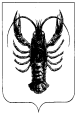 